Supplementary Information forTitle: Temperature and precipitation drive elevational patterns of microbial beta diversity in alpine grasslandsRunning title: Temperature and precipitation drive microbial beta diversityAuthor Names: Xiaoqin Yang1,2, Yue Li3, Bin Niu1,2, Qiuyu Chen1,4, Yilun Hu1,4, Yibo Yang1, Lili Song1, Jianjun Wang5* and Gengxin Zhang1,4*1 State Key Laboratory of Tibetan Plateau Earth System, Resources and Environment (TPESRE), Institute of Tibetan Plateau Research, Chinese Academy of Sciences, Beijing 100101, China2 University of Chinese Academy of Sciences, Beijing 100049, China3 China University of Geosciences, Beijing 100083, China4 Key Laboratory of Alpine Ecology, CAS Center for Excellence in Tibetan Plateau Earth Sciences and Institute of Tibetan Plateau Research, Chinese Academy of Sciences, Beijing 100101, China5 State Key Laboratory of Lake Science and Environment, Nanjing Institute of Geography and Limnology, Chinese Academy of Sciences, Nanjing 210008, China*Corresponding authors: Jianjun WangPhone: 00 86(025) 8688 2219  Fax: 00 86(025) 8688 2219Email: jjwang@niglas.ac.cnGengxin ZhangPhone: 00 86(010) 8409 7071  Fax: 00 86(010) 8409 7071Email: zhangg@itpcas.ac.cnThe file includes:Supplementary Materials and MethodsSupplementary Tables (S1-S7)Supplementary Figures (S1-S19) Supplementary TablesTable S1. Elevational patterns of climate variables and soil microbial species richness.Note: Temperature showed a decreasing elevational pattern in all studies. Prec-patterns: elevational patterns of precipitation; Rich-patterns, elevational patterns of species richness. D, I, H, U and N represent decreasing, increasing, hump-shaped, U-shaped patterns and nonsignificant elevational patterns, respectively.Table S2. Abbreviations for the detected phyla. Note: We finally selected 15 microbial phyla, including 14 bacterial phyla and 1 archaeal phylum with OTUs larger than 1500 for all samples.Table S3. Climate variables used to explain microbial alpha and beta diversity. Table S4. Environmental variables used to explain microbial alpha and beta diversity.Note: The environmental variables included three groups of predictors: climate, energy and local variables. The average values of climate variables from 2007 to 2013 were reported. The metal variables included Al, Fe, K, Na, Ca, Mg, Ti, Mn, Ba, Sr, Zn and P.Table S5. Formulae for calculating composite variables for alternative structural equation models (SEMs) of microbial alpha and beta diversity.Note: The obtained composite variables are shown in Fig. 4. The abbreviations of the included variables are listed in Table S4.Table S6. Summary of the model fit statistics evaluated for the standardized SEMs.Note: We constructed the full SEMs based on our conceptual framework and further ran sequential models by removing nonsignificant paths from the full models. χ2: Chi-square. P: p-value of chi-square test. df: degrees of freedom. CFI: comparative fit index. SRMR: standardized root mean squared residual. AICc: second-order Akaike information criterion. ΔAICc: delta AICc.Table S7. The direct, indirect and total effects of predictor variables on microbial alpha and beta diversity. Note: These effects were related to the best-fitting standardized SEMs, as shown in Figs. 4 and S17. The predictor variables included temperature, precipitation and energy and local variables. Temp: temperature, Prec: precipitation.sSupplementary Figures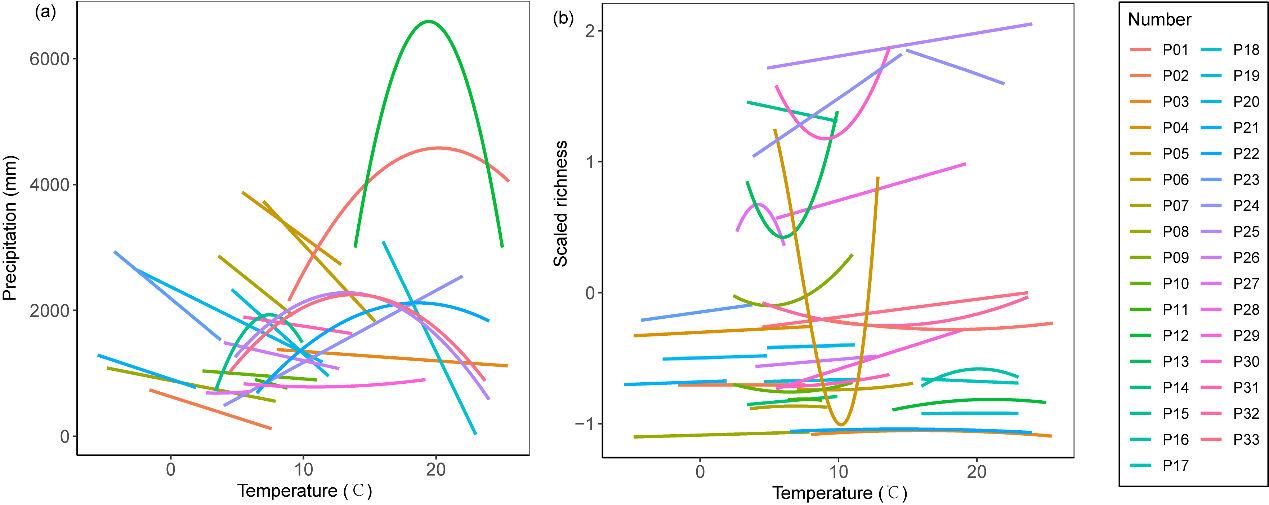 Fig. S1 Relationships between temperature and precipitation (a) and soil microbial richness (b). We used temperature as a substitute variable for elevation because temperature exhibited a consistent decreasing pattern with elevation. Identification numbers are listed in Table S1. A linear or quadratic model was selected based on the lower value of Akaike’s information criterion (AIC).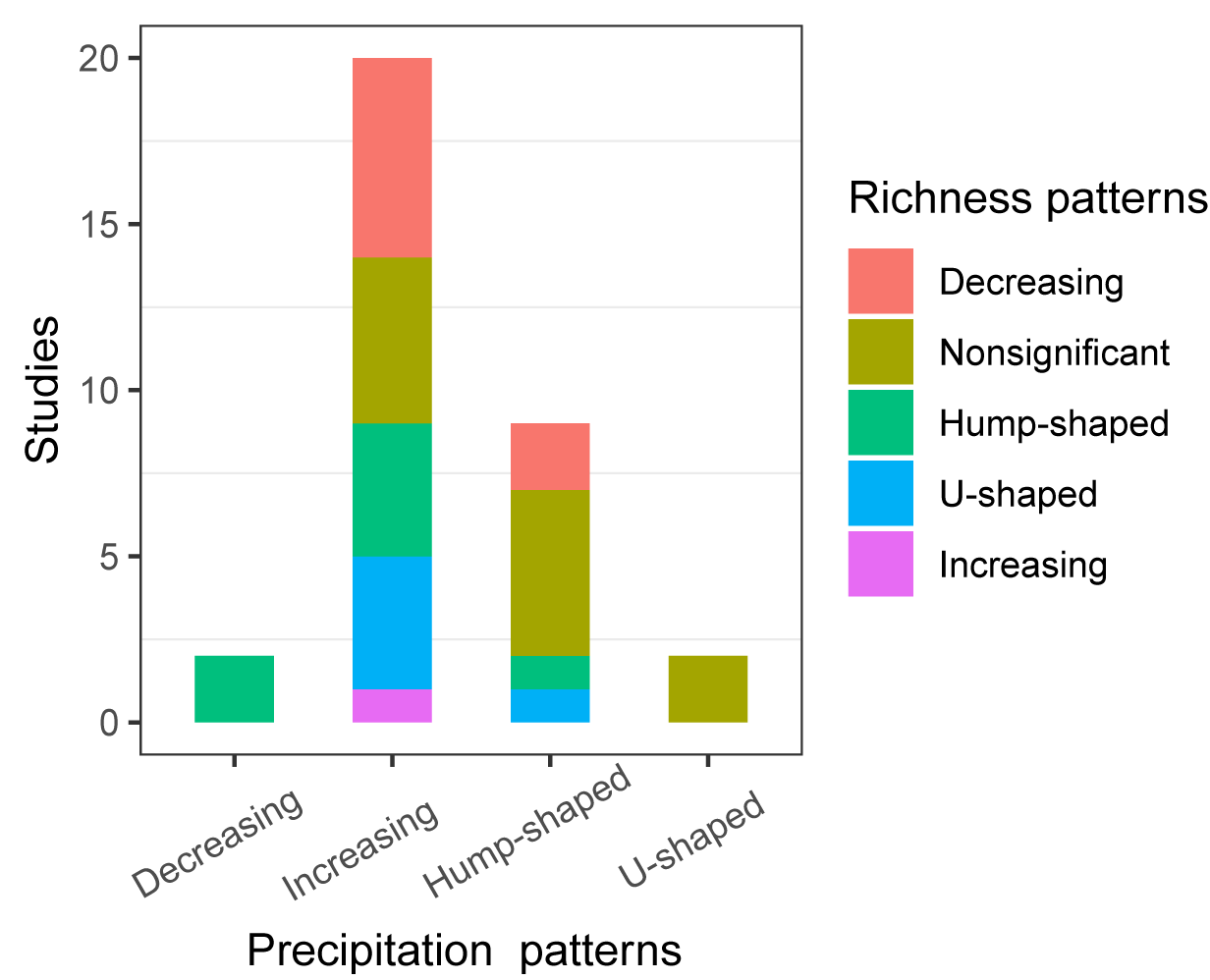 Fig. S2 Elevational patterns of soil microbial richness under different elevational patterns of precipitation. Temperature showed a decreasing elevational pattern in all studies. Precipitation showed decreasing, increasing, hump-shaped and U-shaped elevational patterns. Richness showed decreasing, increasing, hump-shaped and U-shaped and nonsignificant elevational patterns.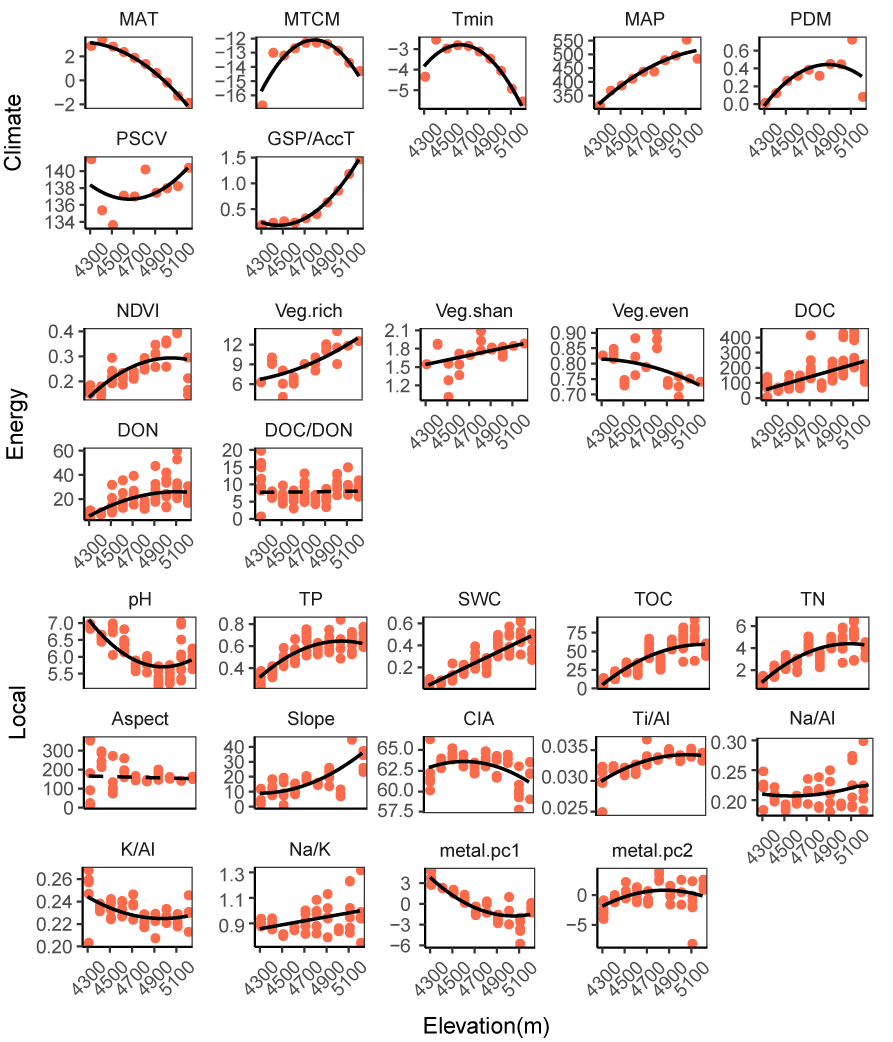 Fig. S3 Elevational patterns of climate, energy and local variables. A linear or quadratic model was selected based on the lower value of AIC. The solid and dotted lines represent significant (P＜0.05) and nonsignificant (P＞0.05) results, respectively. The abbreviations of the environmental variables are listed in Table S4.Fig. S4 Relationships between vegetation richness and environmental variables. A linear or quadratic model was selected based on the lower value of AIC. The solid and dotted lines represent significant (P＜0.05) and nonsignificant (P＞0.05) results, respectively. The abbreviations of the environmental variables are listed in Table S4.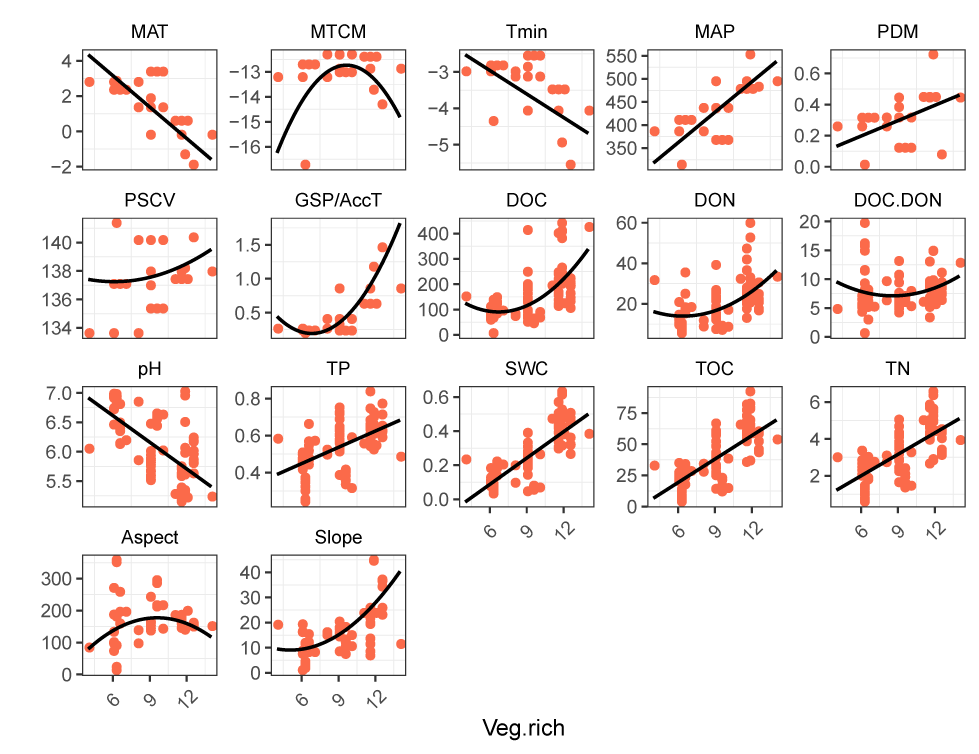 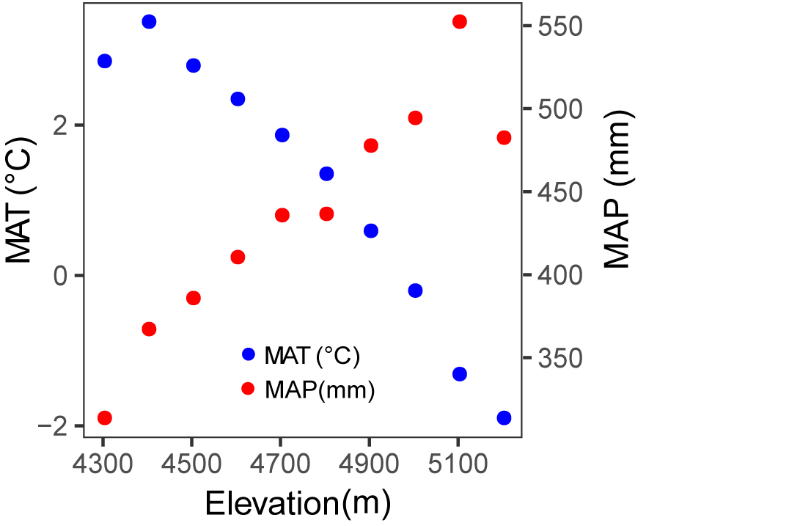 Fig. S5 Elevational patterns of mean annual temperature (MAT) and mean annual precipitation (MAP). Biodiversity is limited by drought or low temperature at lower or higher elevations, respectively (Wang et al., 2013).Fig. S6 “Materials, Methods and Aims” framework. LCBD: local contribution to beta diversity. PCoA: principal coordinate analysis. PERMANOVA: permutational multivariate analysis of variance. VPA: variation partitioning analysis. SEM: structural equation model. Temp: temperature. Prec: precipitation.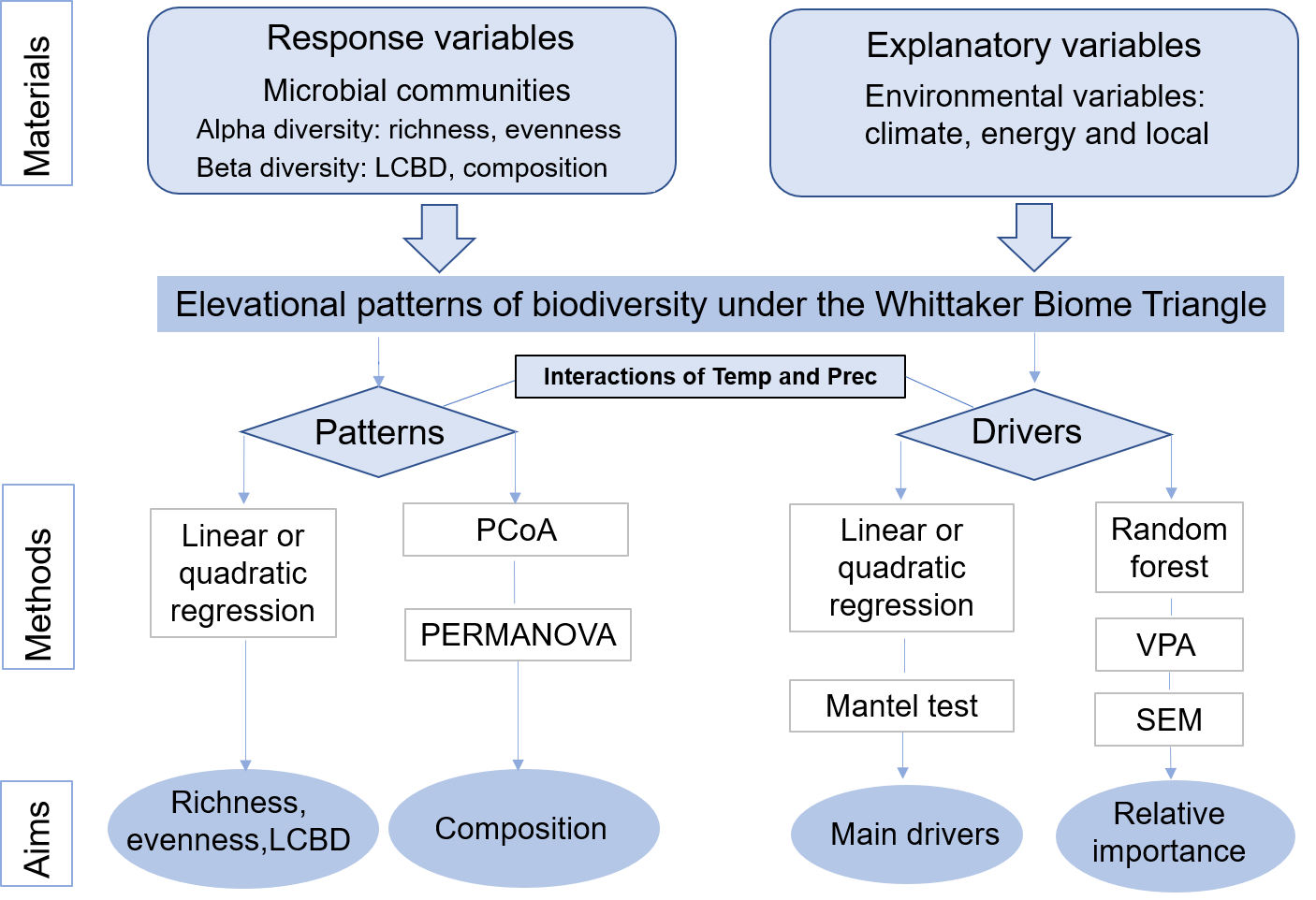 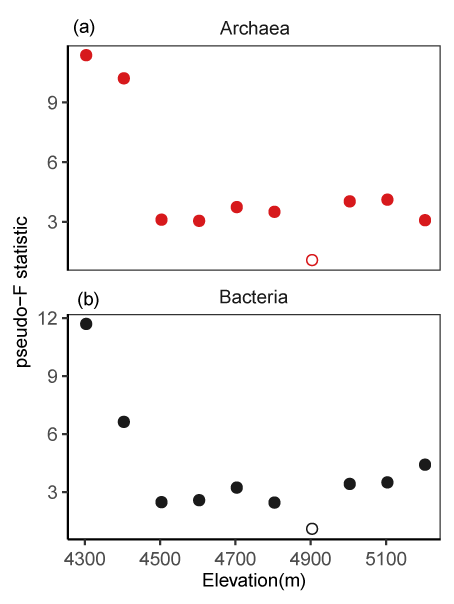 Fig. S7 The community composition of archaea and bacteria. The differences between the communities from one elevation and those from other elevations were tested by permutational multivariate analysis of variance (PERMANOVA) with the pseudo-F statistic; solid and open circles indicate significant (P < 0.05) and nonsignificant (P > 0.05) results, respectively.Fig. S8 Elevational patterns in richness of the whole microbial communities and their phyla. A linear or quadratic model was selected based on the lower value of AIC. The solid and dotted lines represent significant (P＜0.05) and nonsignificant (P＞0.05) results, respectively.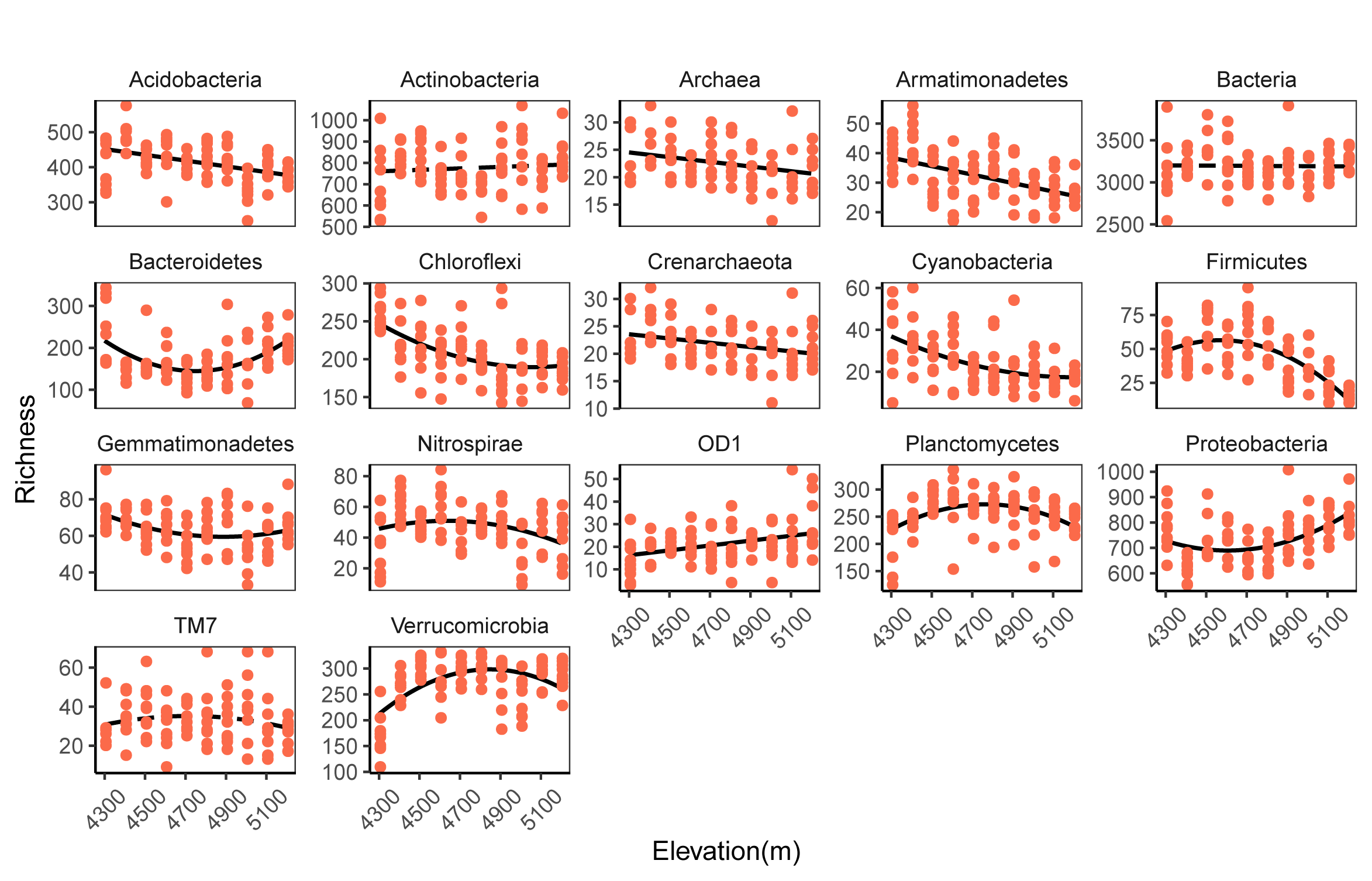 Fig. S9 Elevational patterns in evenness of the whole microbial communities and their phyla. A linear or quadratic model was selected based on the lower value of AIC. The solid and dotted lines represent significant (P＜0.05) and nonsignificant (P＞0.05) results, respectively.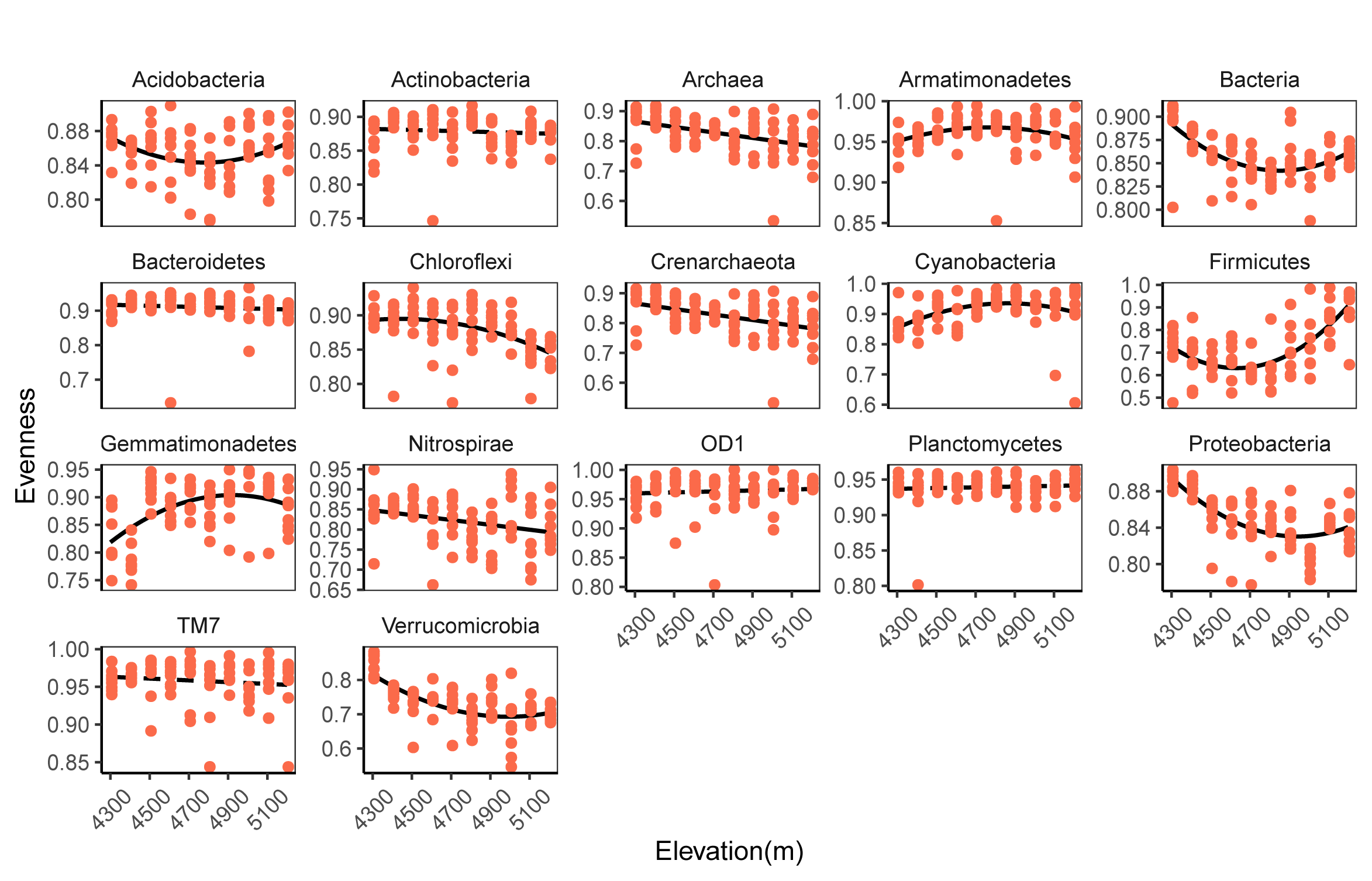 Fig. S10 Elevational patterns in LCBD of the whole microbial communities and their phyla. A linear or quadratic model was selected based on the lower value of AIC. The solid and dotted lines represent significant (P＜0.05) and nonsignificant (P＞0.05) results, respectively.Fig. S11 Relationships between archaeal and bacterial richness (a, e), evenness (b, f), LCBD (c, g), PCoA1 (d, h) and the moisture index (the GSP/AccT ratio). We used locally weighted regression (loess). GSP/AccT: The ratio of growing season precipitation to the total accumulated temperature above 5 °C.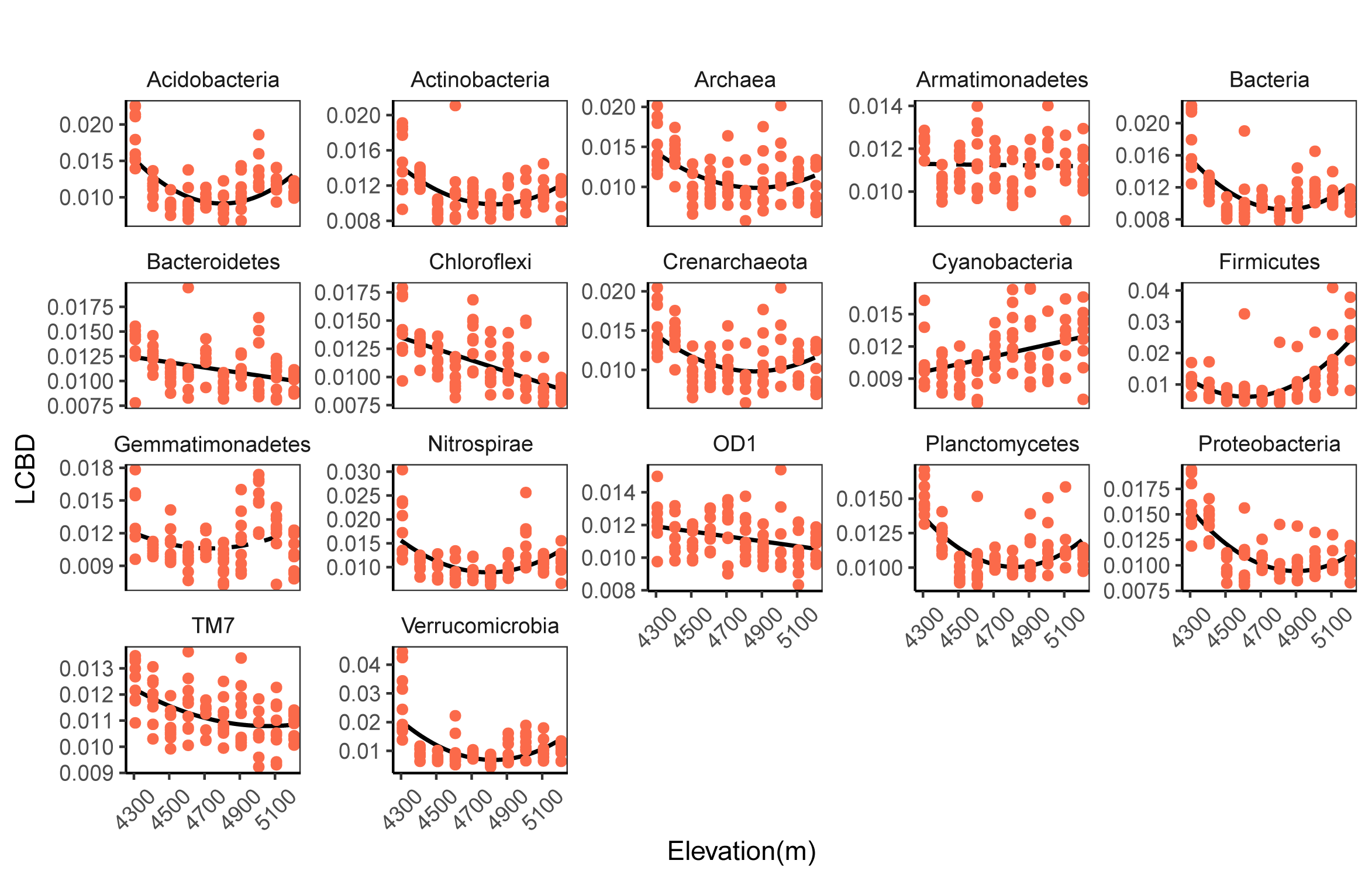 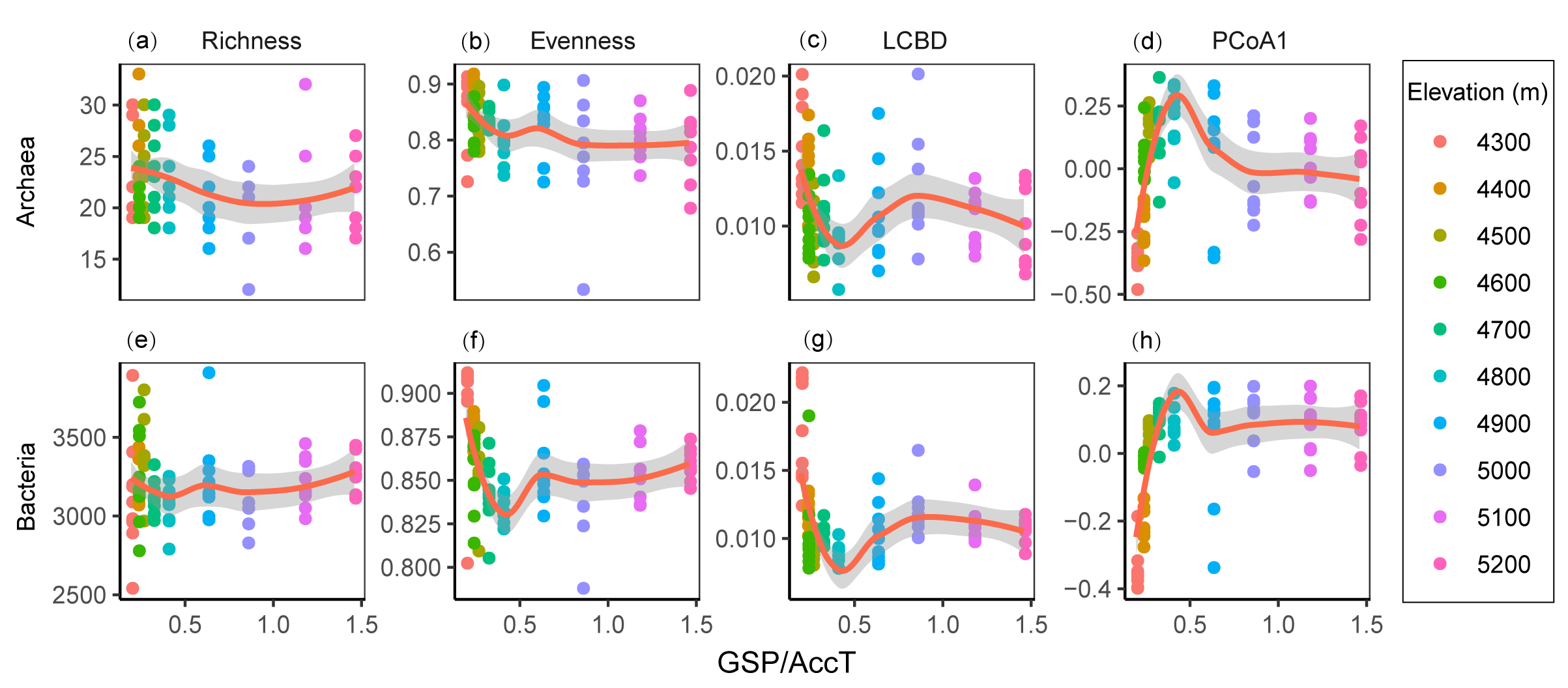 Fig. S12 Relationships between bacterial richness and environmental variables. The abbreviations of the environmental variables are listed in Table S4. A linear or quadratic model was selected based on the lower value of AIC. The solid and dotted lines represent significant (P＜0.05) and nonsignificant (P＞0.05) results, respectively.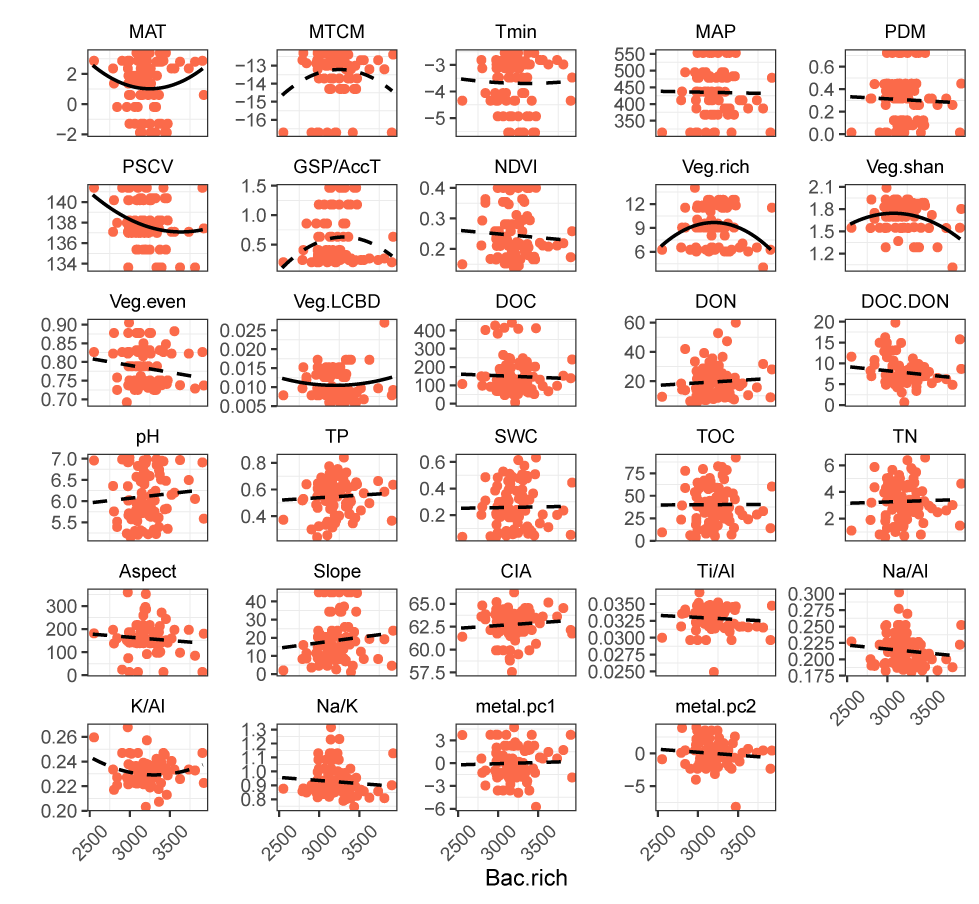 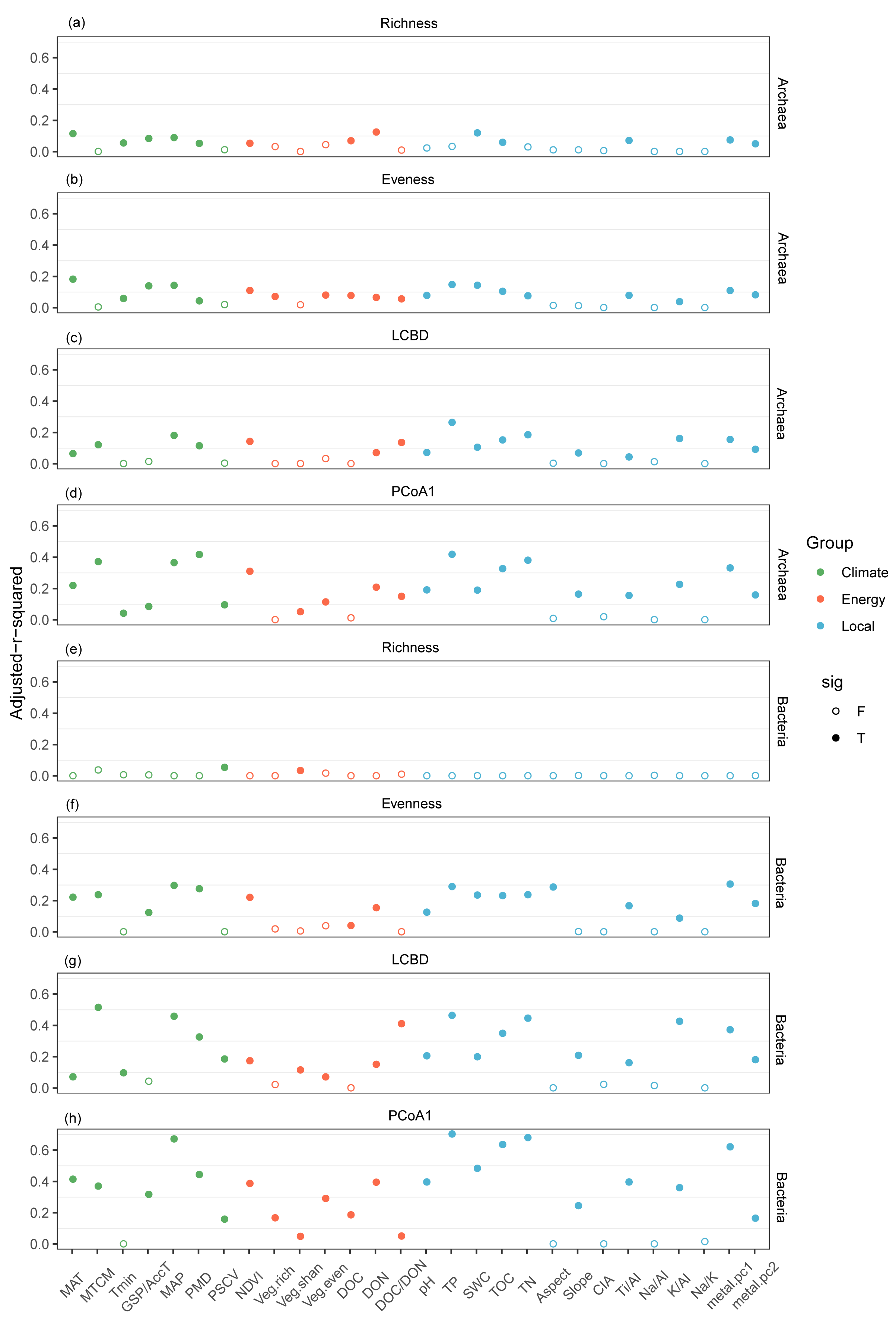 Fig. S13 Relative influence of environmental variables on archaeal and bacterial richness (a, e), evenness (b, f), LCBD (c, g) and PCoA1 (d, h) using a linear or quadratic model. Each circle represents the adjusted r-squared value for an individual environmental variable. The solid and dotted lines represent significant (P＜0.05) and nonsignificant (P＞0.05) results, respectively. The abbreviations of the environmental variables are listed in Table S4.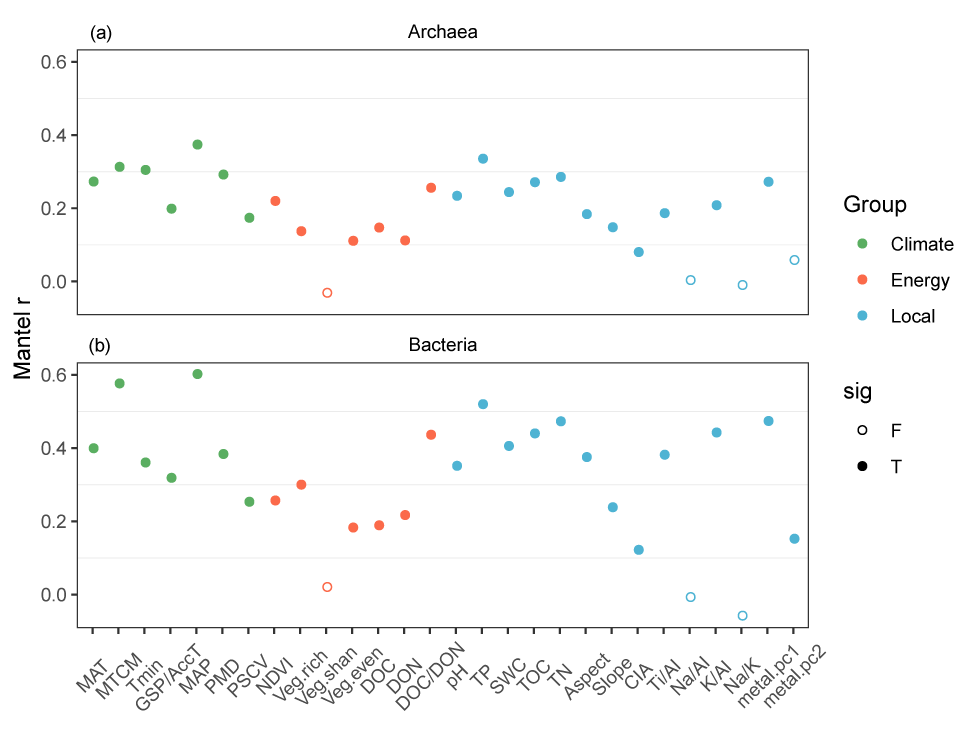 Fig. S14 Relative influence of environmental variables on archaeal (a) and bacterial (b) communities based on the Mantel test. Each circle represents the adjusted r-squared for an individual environmental variable. Solid and open circles indicate significant (P < 0.05) and nonsignificant (P > 0.05) results, respectively. The abbreviations of the environmental variables are listed in Table S4.Fig. S15 Relative influence of environmental variables on archaeal and bacterial richness (a, e), evenness (b, f), LCBD (c, g) and PCoA1 (d, h) determined by variation partitioning analysis (VPA). The environmental variables included three groups of predictors: climate, energy and local variables. The environmental variables and their groups are listed in Table S4.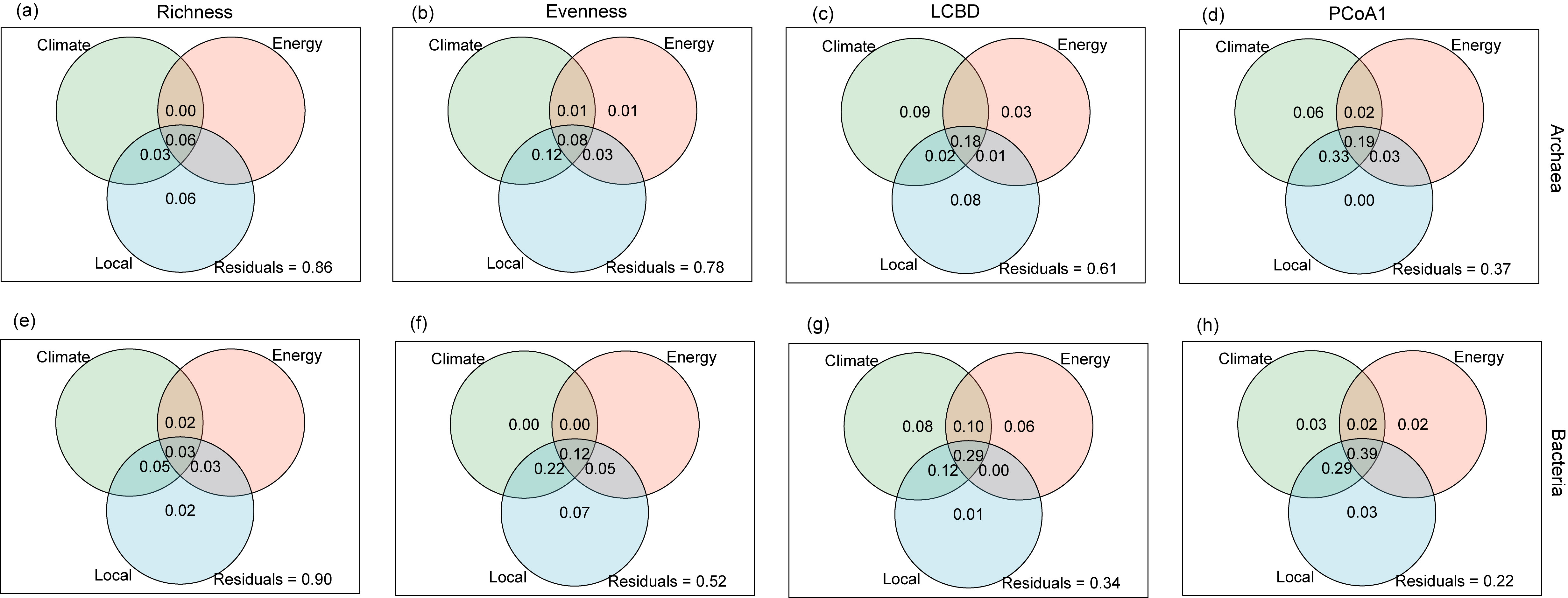 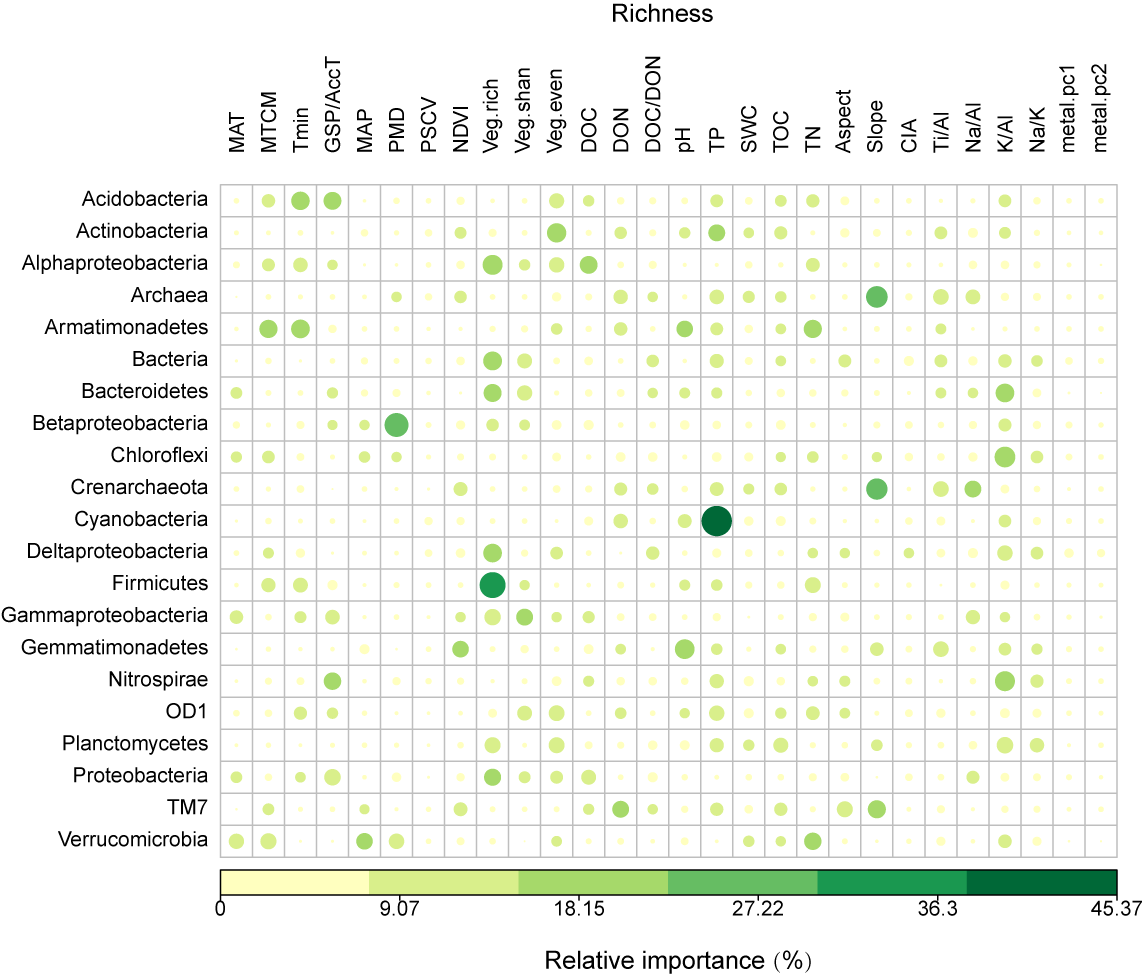 Fig. S16 Relative importance of environmental variables for richness of the whole microbial communities and their phyla determined by random forest analysis. The environmental variables included three groups of predictors: climate, energy and local variables. All environmental variables were Z-score transformed, which enabled us to compare the influences of different environmental variables with different measurement units on species richness. The abbreviations of the environmental variables are listed in Table S4. 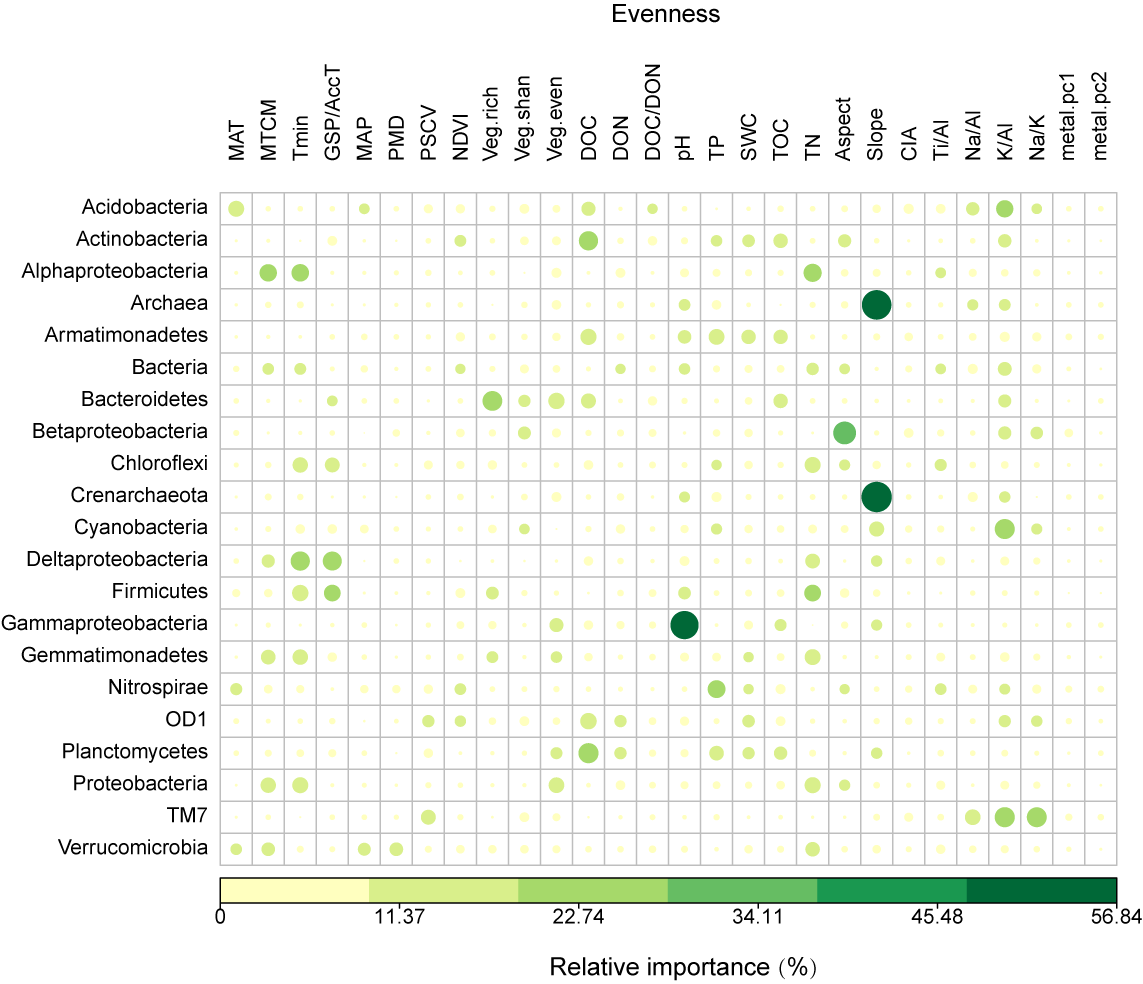 Fig. S17 Relative importance of environmental variables for evenness of the whole microbial communities and their phyla determined by random forest analysis. The environmental variables included three groups of predictors: climate, energy and local variables. All environmental variables were Z-score transformed, which enabled us to compare the influences of different environmental variables with different measurement units on microbial evenness. The abbreviations of the environmental variables are listed in Table S4.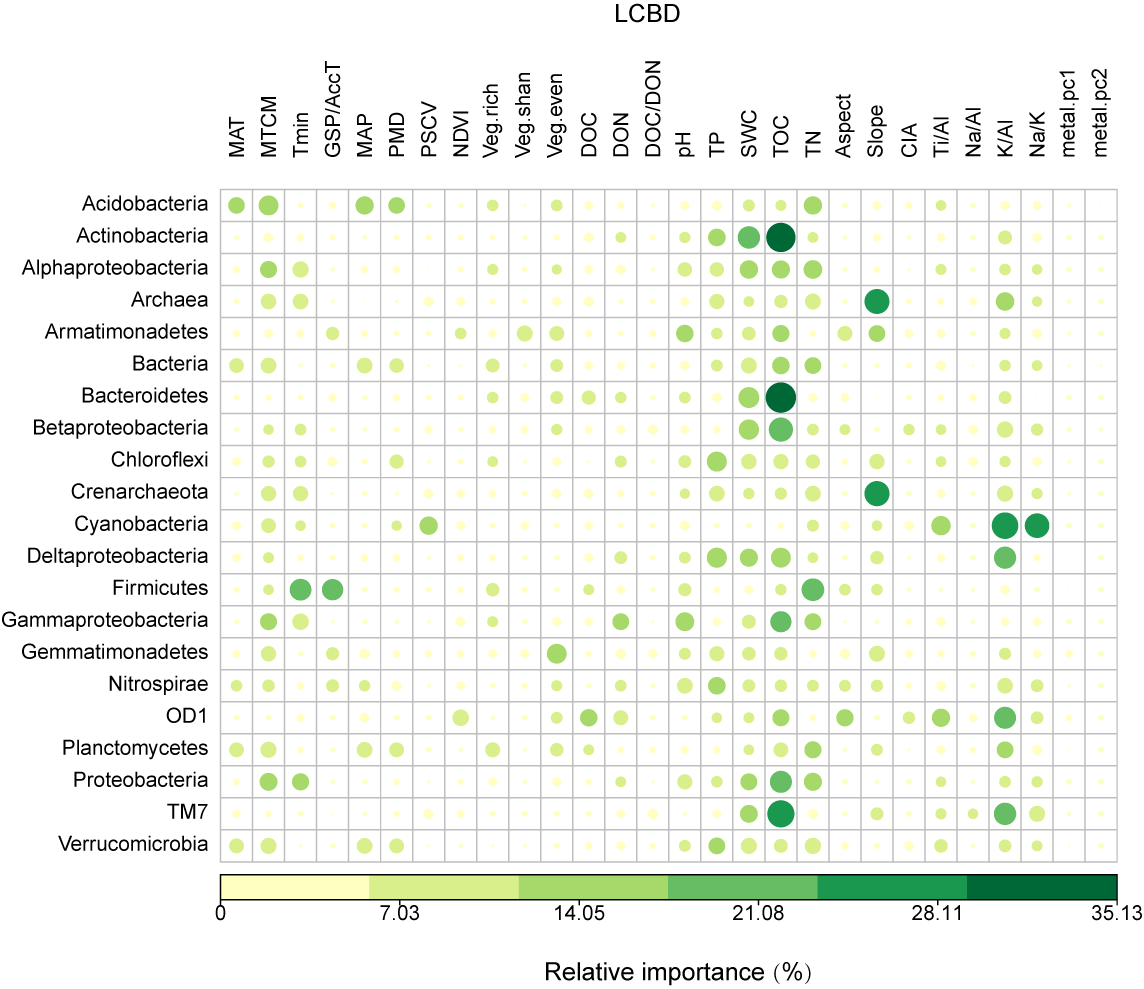 Fig. S18 Relative importance of environmental variables for LCBD of the whole microbial communities and their phyla determined by random forest analysis. The environmental variables included three groups of predictors: climate, energy and local variables. All environmental variables were Z-score transformed, which enabled us to compare the influences of different environmental variables with different measurement units on microbial LCBD. The abbreviations of the environmental variables are listed in Table S4.Fig. S19 Structural equation models of the total effects of environmental variables on archaeal and bacterial richness (a, e), evenness (b, f), LCBD (c, g) and PCoA1 (d, h). The environmental variables included four groups of predictors: temperature, precipitation, energy and local variables. The environmental variables and their groups are listed in Table S4. The total effects included the direct and indirect effects of each group. More details on the direct, indirect and total effects of the predictor variables on microbial alpha and beta diversity are summarized in Table S6. Temp: temperature, Prec: precipitation.References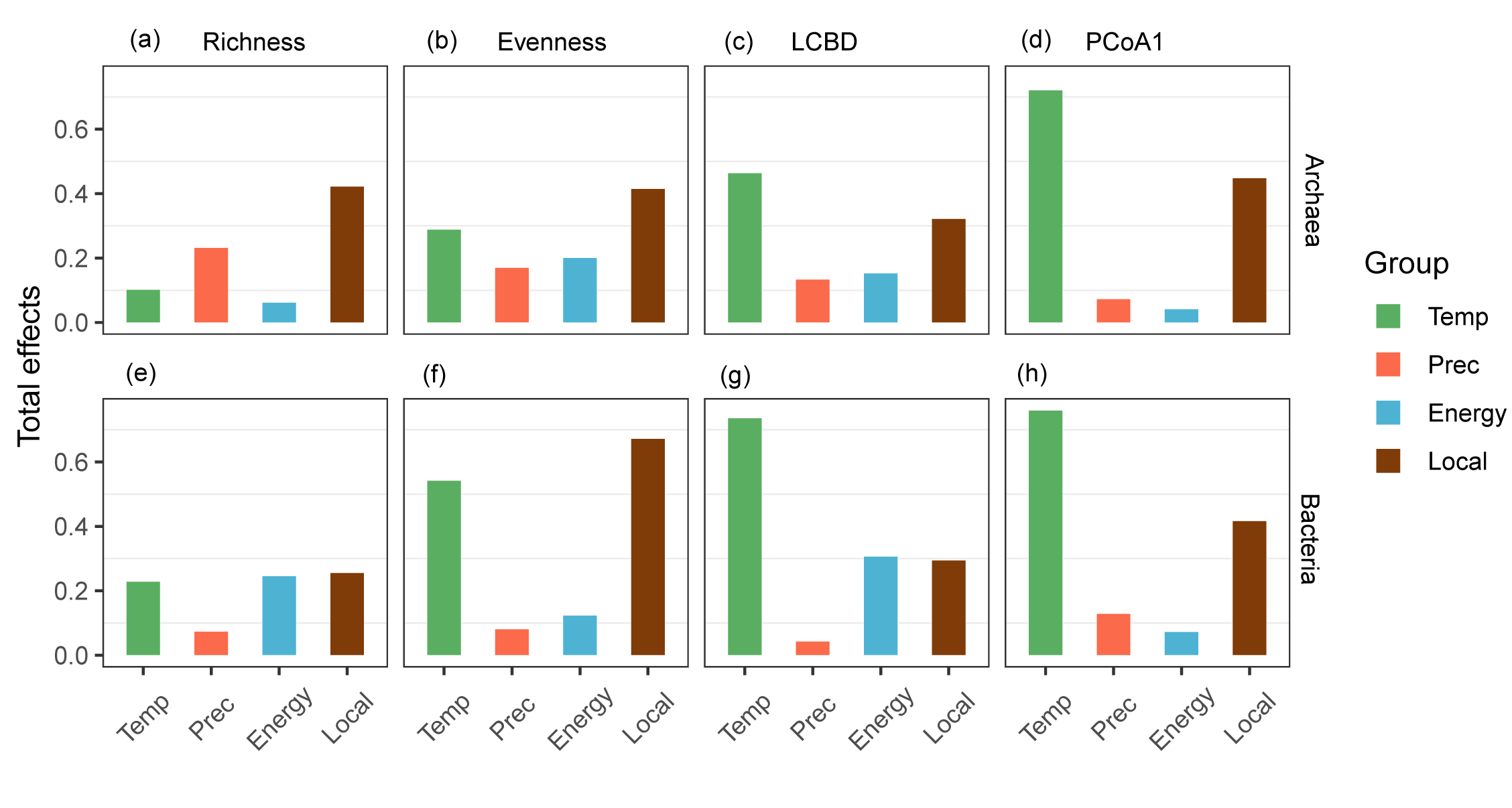 Bayranvand M, Akbarinia M, Jouzani GS et al. Composition of soil bacterial and fungal communities in relation to vegetation composition and soil characteristics along an altitudinal gradient. FEMS Microbiol Ecol 2020;97:fiaa201.Fierer N, McCain CM, Meir P et al. Microbes do not follow the elevational diversity patterns of plants and animals. Ecology 2011;92:797-804.Gai JP, Tian H, Yang FY et al. Arbuscular mycorrhizal fungal diversity along a Tibetan elevation gradient. Pedobiologia 2012;55:145-151.Gomez-Hernandez M, Williams-Linera G, Guevara R et al. Patterns of macromycete community assemblage along an elevation gradient: options for fungal gradient and metacommunity analyse. Biodiver Conserv 2012;21:2247-2268.Hu A, Wang J, Sun H et al. Mountain biodiversity and ecosystem functions: interplay between geology and contemporary environments. ISME J 2020;14:931-944.Lanzen A, Epelde L, Blanco F et al. Multi-targeted metagenetic analysis of the influence of climate and environmental parameters on soil microbial communities along an elevational gradient. Sci Rep 2016;6:28257.Li J, Shen Z, Li, C et al. Stair-step pattern of soil bacterial diversity mainly driven by pH and vegetation types along the elevational gradients of Gongga mountain, China. Front Microbiol 2018;9:569.Luo Z, Liu J, Zhao P et al. Biogeographic patterns and assembly mechanisms of bacterial communities differ between habitat generalists and specialists across elevational gradients. Front Microbiol 2019;10:169.Miyamoto Y, Nakano T, Hattori M et al. The mid-domain effect in ectomycorrhizal fungi: range overlap along an elevation gradient on Mount Fuji, Japan. ISME J 2014;8:1739-1746.Peay KG, von Sperber C, Cardarelli E et al. Convergence and contrast in the community structure of bacteria, fungi and archaea along a tropical elevation-climate gradient. FEMS Microbiol Ecol 2017;93:5.Peters MK, Hemp A, Appelhans T et al. Climate-land-use interactions shape tropical mountain biodiversity and ecosystem functions. Nature 2019;568:88-92.Rincon A, Santamaria-Perez B, Rabasa SG et al. Compartmentalized and contrasted response of ectomycorrhizal and soil fungal communities of Scots pine forests along elevation gradients in France and Spain. Environ Microbiol 2015;17:3009-3024.Shearer CA, Zelski SE, Raja HA et al. Distributional patterns of freshwater ascomycetes communities along an Andes to Amazon elevational gradient in Peru. Biodiver Conserv 2015;24:1877-1897.Shen C, Gunina A, Luo Y et al. Contrasting patterns and drivers of soil bacterial and fungal diversity across a mountain gradient. Environ Microbiol 2020;22:3287-3301.Shen C, Liang W, Shi Y et al. Contrasting elevational diversity patterns between eukaryotic soil microbes and plants. Ecology 2014;95:3190-3202.Shen C, Xiong J, Zhang H et al. Soil pH drives the spatial distribution of bacterial communities along elevation on Changbai Mountain. Soil Boil Biochem 2013;57:204-211.Sheng Y, Cong W, Yang L et al. Forest soil fungal community elevational distribution pattern and their ecological assembly processes. Front Microbiol 2019;10: 02226.Siles JA, Margesin R. Abundance and diversity of bacterial, archaeal, and fungal communities along an altitudinal gradient in alpine forest soils: what are the driving factors? Microb Ecol 2016;72:207-220.Singh D, Lee-Cruz L, Kim WS et al. Strong elevational trends in soil bacterial community composition on Mt. Halla, South Korea. Soil Boil Biochem 2014;68:140-149.Tian J, Wu B, Chen H et al. Patterns and drivers of fungal diversity along an altitudinal gradient on Mount Gongga, China. J Soils Sediments 2017;17:2856-2865.Vetaas OR, Paudel KP, Christensen M. Principal factors controlling biodiversity along an elevation gradient: Water, energy and their interaction. J Biogeogr 2019;46:1652-1663.Wang Z, Luo T, Li R et al. Causes for the unimodal pattern of biomass and productivity in alpine grasslands along a large altitudinal gradient in semi-arid regions. J Veg Sci 2013;24:189-201.Yang H, Lu G, Jiang H et al. Diversity and distribution of soil micro-fungi along an elevation gradient on the north slope of Changbai Mountain. J For Res 2017;28:831-839.Yang Y, Wu P. Soil bacterial community varies but fungal community stabilizes along five vertical climate zones. Catena 2020;195:104841.Yang Y, Zhou Y, Shi Z et al. Interactive effects of elevation and land use on soil bacterial communities in the Tibetan Plateau. Pedosphere 2020;30:817-831.ID numberStudiesElevation ranges (m)Prec-patternsRich-patternsDomainMain drivers of rich-patternsMain drivers of rich-patternsGroupNoteP01(Fierer et al., 2011)200-3,450HNBacteria---P02(Gai et al., 2012)1,990-4,648IDFungi---P03(Gomez-Hernandez et al., 2012)100-3,500INFungiSlope, relative humidityLocalLocalP04(Shen et al., 2013)530-2,200INBacteriapHLocalLocalP05(Singh et al., 2014)500-1,950IUBacteriaMAT, MAPClimateClimateGwaneumsa transectP06IUBacteriaMAT, MAPClimateClimateYeongsil transectP07(Miyamoto et al., 2014)1,100-2,250IHFungiPrecipitation, C/N ratioClimateClimateP08(Shen et al., 2014)530-2,200INEukaryapHLocalLocalP09(Siles and Margesin, 2016)550-1,980IUBacteriapHLocalLocalP10IUFungipHLocalLocalP11(Rincon et al., 2015)1,250-1,850IHFungipHLocalLocalP12(Shearer et al., 2015)218-3,870HHFungipHLocalLocalP13(Lanzen et al., 2016)1,500-2,600HN18SC/N ratioLocalLocalP14HNITSC/N ratioLocalLocalP15HN16SC/N ratioLocalLocalP16(Peay et al., 2017)50-1,000IHBacteriaSoil carbon, pHLocalLocalP17IIFungiSoil carbonLocalLocalP18IHArchaeaNitrogen mineralization rateLocalLocalP19(Tian et al., 2017)1,600-2,800IDFungiTemperatureClimateClimateP20(Li et al., 2018)1,800-4,100ID (Stair-step)BacteriapH, vegetation typesLocalLocalP21(Yang et al., 2017)700-2,600IDFungiForest type, climatic changesEnergyEnergyP22(Vetaas et al., 2019)100-4,000HNFungiPET, precipitationClimateClimateP23(Luo et al., 2019)934-3,058IDBacteriaSoil water content and pHLocalLocalP24(Hu et al., 2020)700-3,760DH (Breakpoint)BacteriaMAT and soil pHClimateClimateP25(Peters et al., 2019)700-5,895HD16SClimate and land useClimateClimateinteractions--P26(Sheng et al., 2019)1,030-2,750IDFungipH, soil moistureLocalLocalP27(Yang et al., 2020)3,329-4,522DHBacteriapHLocalLocalP28(Bayranvand et al., 2020)0-2,500UNBacteriaSoil chemistryLocalLocalP29UNFungiPlant mycorrhizal typeEnergyEnergyP30(Yang and Wu, 2020)1,600-3,200INBacteriaClimate, vegetation, soilClimateClimateP31INFungiClimate, spatial, vegetation, soilClimateClimateP32(Shen et al., 2020)767-4,190HUBacteriapHLocalLocalP33HDFungiMATClimateClimatePhylaAbbreviationOTU AcidobacteriaACI36933 ActinobacteriaACT69041 ArmatimonadetesARM2854 BacteroidetesBAC15495 ChloroflexiCHF18473CrenarchaeotaCRE1942 CyanobacteriaCYA2162 FirmicutesFIR3911 GemmatimonadetesGEM5613 NitrospiraeNIT4144 OD1OD11875 PlanctomycetesPLA22698 ProteobacteriaPRO65107 TM7TM72945 VerrucomicrobiaVER24176Climate variablesRetained in the studyDescriptionUnitMATYesMean annual temperature℃BIO2Mean diurnal range (mean of monthly℃(maximum temp - mininmum temp))BIO3Isothermality (BIO2/BIO7) (*100)BIO4Temperature seasonality(standard deviation*100)BIO5Max temperature of warmest month℃MTCMYesMin temperature of coldest month℃BIO7Annual temperature range (BIO5-BIO6)℃BIO8Mean temperature of wettest quarter℃BIO9Mean temperature of driest quarter℃BIO10Mean temperature of warmest quarter℃BIO11Mean temperature of coldest quarter℃GSP/AccTYesRatio of growing season precipitationto ≥ 5 °C accumulated temperatureMAPYesMean annual precipitationmmBIO13Precipitation of wettest monthmmPMDYesPrecipitation of driest monthmmPSCVYesPrecipitation seasonality(coefficient of variation)BIO16Precipitation of wettest quartermmBIO17Precipitation of driest quartermmBIO18Precipitation of warmest quartermmBIO19Precipitation of coldest quartermmTminYesMean annual coldest temperature℃GroupSub-groupVariableDescriptionUnitClimateTemperatureMATMean annual temperature℃MTCMMin temperature of coldest month℃TminMean annual coldest temperature℃GSP/AccTthe ratio of growing season precipitation (GSP) to ≥ 5 °Caccumulated temperaturePrecipitationMAPMean annual precipitationmmPMDPrecipitation of driest monthmmPSCVPrecipitation seasonality (coefficient of variation)EnergyNDVINormalized difference vegetation indexVeg.richVegetation richnessVeg.shanVegetation Shannon indexVeg.evenVegetation evennessDOCSoluble organic carbonmg kg-1DONSoluble organic nitrogenmg kg-1DOC/DONSoluble organic carbon and soluble organic nitrogen ratioLocalpHSoil pHTPTotal phosphorusg kg-1SWCSoil water contentTOCTotal organic carbong kg-1TNTotal nitrogeng kg-1Aspectthe compass direction that a hillside slope facesSlopethe rise and fall of the terrain surfaceCIAthe chemical index of alterationTi/AlTitanium content and aluminium content ratioNa/AlSodium content and aluminium content ratioK/AlPotassium content and aluminium content ratioNa/KSodium content and potassium content ratiometal.pc1The first principal component analysis (PCA) axis ofmetal variablesmetal.pc2The second PCA axis of metal variablesResponseCompositeFormulaArchaealClimateTemp=1.132e+00*MAT+8.435e-01*GSP/ACCTrichnessPrec=-3.146e-01*MAPEnergyEnergy=-2.518e-01*NDVILocalLocal= 2.756e-01*TP-4.168e-01*TOC+3.624e-01*Na/K+4.736e-01*CIA-5.620e-01*metal.pc2ArchaealClimateTemp=-1.023e+00*MTCM+1.718e+00*Tmin+1.023e+00*GSP/ACCTevennessPrec=-3.777e-01*MAP-1.425e-01*PSCVEnergyEnergy=-3.528e-01*NDVI-3.049e-01*DOC+3.216e-01*DONLocalLocal=-1.145e+00*TOC+ 8.337e-01*TN+3.020e-01*Na/K+3.086e-01*CIA-4.823e-01*metal.pc2ArchaealClimateTemp=-5.790e+00*MAT-5.812e+00*MTCM+9.645e+00*Tmin+1.944e+00*GSP/ACCTLCBDPrec=-3.224e-01*MAP+1.458e-01*PSCVEnergyEnergy=-2.802e-01*NDVI+3.965e-01*DOC/DONLocalLocal=1.372e+00*TOC-1.230e+00*TN+5.046e-01*Ti/Al+9.162e-01*metal.pc1-3.575e-01*metal.pc2ArchaealClimateTemp=5.738e+00*MAT+6.443e+00*MTCM-1.042e+01*Tmin-2.710e+00*GSP/ACCTPCoA1Prec=4.054e-01*MAP-2.938e-01*PSCVEnergyEnergy=2.665e-01*NDVI+2.444e+00*Veg.rich-2.266e+00*Veg.shan+1.466e+00*Veg.even-4.021e-01*DOC.DONLocalLocal=-1.432e-01*Aspect+2.919e-01*Slope-1.804e+00*TOC+1.623e+00*TN-2.889e-01*Ti/Al+1.152e+00*Na/Al-9.201e-01*Na/K+6.985e-01*CIA-1.065e+00*metal.pc1+3.199e-01*metal.pc2BacterialClimateTemp=4.623e+00*MAT+3.293e+00*MTCM-5.639e+00*TminrichnessPrec=-2.283e-01*PSCVEnergyEnergy=-1.512e-01*DOC/DON+3.128e-01*Veg.rich-4.983e-02*DOC-4.428e-01*Veg.shanLocalLocal=2.012e-01*TP+2.335e-01*CIA+3.977e-01*metal.pc1+4.349e-01*SlopeBacterialClimateTemp=-1.529e+00*MTCM+2.009e+00*Tmin+1.419e+00*GSP/ACCTevennessPrec=-4.223e-01*MAPEnergyEnergy=-3.420e-01*NDVI-7.676e-01*DOC+6.789e-01*DON+4.967e-01*DOC/DONLocalLocal=-1.356e-01*Aspect+2.618e-01*Slope-3.303e-01*pH+5.212e-01*SWC-1.887e+00*TOC+1.337e+00*TN+3.122e-01*Ti/Al-8.787e-01*Na/Al+9.644e-01*Na/K+1.247e+00*metal.pc1-7.681e-01*metal.pc2BacterialClimateTemp=-5.503e+00*MAT-5.239e+00*MTCM+7.933e+00*Tmin+8.293e-01*GSP/ACCTLCBDPrec=-4.448e-01*MAP+4.065e-01*PSCVEnergyEnergy=-2.008e-01*NDVI-6.664e-01*DOC+4.988e-01*DON+9.280e-01*DOC/DONLocalLocal=-2.369e-01*Slope+1.806e+00*TOC-1.849e+00*TN-2.876e-01*CIA+3.445e-01*metal.pc1-3.117e-01*metal.pc2BacterialClimateTemp=4.778e+00*MAT+5.503e+00*MTCM-8.678e+00*Tmin-1.853e+00*GSP/ACCTPCoA1Prec=7.187e-01*MAP-2.378e-01*PSCVEnergyEnergy=3.051e-01*NDVI+5.198e-01*Veg.rich-3.729e-01*Veg.shan+5.996e-01*DOC-4.654e-01*DON-6.117e-01*DOC/DONLocalLocal=2.326e-01*Slope+3.698e-01*TN-2.627e-01*Ti/Al+9.423e-01*Na/Al-9.907e-01*Na/K+3.224e-01*CIA-7.332e-01*metal.pc1+5.162e-01*metal.pc2SEMsResponsedf2PCFISRMRAICcΔAICcArchaea1Richness34.3120.230.9910.026236.2602Evenness32.1380.54410.009337.1903LCBD11.5170.2180.9970.019548.6704PCoA120.8290.66110.012665.090Bacteria5Richness30.8260.84310.019264.1806Evenness32.2590.5210.017337.1907LCBD10.1060.74510.003691.8708PCoA120.8920.22910.003598.030ResponsePredictorDirectIndirectTotalArchaealTemp00.1020.102richnessPrec00.2320.232Energy0.06200.062Local0.42200.422ArchaealTemp00.2890.289evennessPrec00.170.17Energy0.20100.201Local0.41500.415ArchaealTemp0.2410.2230.464LCBDPrec00.1340.134Energy0.15300.153Local0.3060.0160.322ArchaealTemp0.3720.3490.721PCoA1Prec00.0730.073Energy0.04200.042Local0.44800.448BacterialTemp00.2290.229richnessPrec00.0740.074Energy0.24600.246Local0.25600.256BacterialTemp00.5420.542evennessPrec00.0810.081Energy0.12400.124Local0.67200.672BacterialTemp0.3930.3430.736LCBDPrec00.0430.043Energy0.30700.307Local0.2150.080.295BacterialTemp0.4330.3270.76PCoA1Prec00.1290.129Energy0.07300.073Local0.41700.417